Background:	As dam failures and incidents occur both nationally and internationally, there is a pressing need to understand the underlying causes for failure to ensure such occurrences are not repeated.  Current information on dam incidents is scattered, incomplete, missing, and sometimes misleading.  If lessons learned and best practices are not effectively communicated, there is a possibility that poor practices will be repeated and preventable incidents will not be averted.Data Request:	The information provided on the Lessons Learned from Dam Incidents and Failures website is not comprehensive.  Because the compilation of material relating to dam incidents and failures is a continuous process, additions to the website are encouraged.  If you would like to contribute information or resources to be considered for inclusion in the website, please complete the applicable portions of this form and submit the document to damfailures@damsafety.org.  All submissions will be reviewed by subject matter experts prior to publication.  Proper acknowledgment of source material will be given as appropriate.*** Include additional sheets as necessary*** Include additional sheets as necessaryContributor Information (Photo and Contact Information Optional)Contributor Information (Photo and Contact Information Optional)Contributor Information (Photo and Contact Information Optional)Name:Professional PortraitTitle:Affiliation:Phone Number:Email Address:Miscellaneous CommentsLesson Learned Information (if applicable)Title of Lesson Learned:  Description and Background (limit to 1,000 words or less):  Case Studies (Name, Location, Year of Incident):  Other Notes:  References (title, author, year of publication, website, etc.):  Case Study Information (if applicable)Case Study Information (if applicable)Case Study Information (if applicable)Case Study Information (if applicable)Case Study Information (if applicable)Case Study Information (if applicable)Case Study Information (if applicable)Case Study Information (if applicable)Case Study Information (if applicable)Case Study Information (if applicable)Case Study Information (if applicable)Case Study Information (if applicable)Case Study Information (if applicable)Case Study Information (if applicable)Case Study Information (if applicable)Name of Dam:  State/Country:Type of Dam:Dam Purpose(s):  Dam Height (ft):Dam Height (ft):Drainage area (sq mi):Drainage area (sq mi):Drainage area (sq mi):Drainage area (sq mi):Hazard Classification:Hazard Classification:Year Constructed:Year Constructed:Year Constructed:Date of Incident:Date of Incident:Downstream Evacuation (Y/N):  Downstream Evacuation (Y/N):  Downstream Evacuation (Y/N):  Downstream Evacuation (Y/N):  Number of fatalities:Number of fatalities:Number of fatalities:Number of fatalities:Property Damage ($):Property Damage ($):Property Damage ($):Primary Failure Mode:Primary Failure Mode:Primary Failure Mode:Description and Background (limit to 1,000 words or less):  Description and Background (limit to 1,000 words or less):  Description and Background (limit to 1,000 words or less):  Description and Background (limit to 1,000 words or less):  Description and Background (limit to 1,000 words or less):  Description and Background (limit to 1,000 words or less):  Description and Background (limit to 1,000 words or less):  Description and Background (limit to 1,000 words or less):  Description and Background (limit to 1,000 words or less):  Description and Background (limit to 1,000 words or less):  Description and Background (limit to 1,000 words or less):  Description and Background (limit to 1,000 words or less):  Description and Background (limit to 1,000 words or less):  Description and Background (limit to 1,000 words or less):  Description and Background (limit to 1,000 words or less):  Lessons Learned:  Lessons Learned:  Lessons Learned:  Lessons Learned:  Lessons Learned:  Lessons Learned:  Lessons Learned:  Lessons Learned:  Lessons Learned:  Lessons Learned:  Lessons Learned:  Lessons Learned:  Lessons Learned:  Lessons Learned:  Lessons Learned:  Other Notes:  Other Notes:  Other Notes:  Other Notes:  Other Notes:  Other Notes:  Other Notes:  Other Notes:  Other Notes:  Other Notes:  Other Notes:  Other Notes:  Other Notes:  Other Notes:  Other Notes:  References (title, author, year of publication, website, etc.):  References (title, author, year of publication, website, etc.):  References (title, author, year of publication, website, etc.):  References (title, author, year of publication, website, etc.):  References (title, author, year of publication, website, etc.):  References (title, author, year of publication, website, etc.):  References (title, author, year of publication, website, etc.):  References (title, author, year of publication, website, etc.):  References (title, author, year of publication, website, etc.):  References (title, author, year of publication, website, etc.):  References (title, author, year of publication, website, etc.):  References (title, author, year of publication, website, etc.):  References (title, author, year of publication, website, etc.):  References (title, author, year of publication, website, etc.):  References (title, author, year of publication, website, etc.):  Photographs Related to Lesson Learned/Case StudyPhotographs Related to Lesson Learned/Case StudyPhotographs Related to Lesson Learned/Case StudyPhoto #1:Photo #1:Caption:Source:Photo #2:Photo #2:Caption:Source:Videos Related to Lesson Learned/Case StudyVideo #1:Caption:Video #2:Caption:Interesting Facts, Statistics, or Quotations Related to Lesson Learned/Case StudyInteresting Facts, Statistics, or Quotations Related to Lesson Learned/Case StudyFact, Statistic, or Quotation #1:  Fact, Statistic, or Quotation #1:  Reference (title, author, year of publication, website, etc.):  Reference (title, author, year of publication, website, etc.):  Fact, Statistic, or Quotation #2:  Fact, Statistic, or Quotation #2:  Fact, Statistic, or Quotation #2:  Fact, Statistic, or Quotation #2:  Fact, Statistic, or Quotation #2:  Fact, Statistic, or Quotation #2:  Reference (title, author, year of publication, website, etc.):  Reference (title, author, year of publication, website, etc.):  Reference (title, author, year of publication, website, etc.):  Reference (title, author, year of publication, website, etc.):  Reference (title, author, year of publication, website, etc.):  Reference (title, author, year of publication, website, etc.):  Additional References Related to Lesson Learned, Case Study, or Best Practices ResourcesAdditional References Related to Lesson Learned, Case Study, or Best Practices ResourcesAdditional References Related to Lesson Learned, Case Study, or Best Practices ResourcesAdditional References Related to Lesson Learned, Case Study, or Best Practices ResourcesAdditional References Related to Lesson Learned, Case Study, or Best Practices ResourcesAdditional References Related to Lesson Learned, Case Study, or Best Practices ResourcesTitle #1:Subtitle:Subtitle:Author(s):Author(s):Author(s):Year of Publication:Year of Publication:Year of Publication:Year of Publication:Year of Publication:Website:Website:Other Notes:Other Notes:Other Notes:Other Notes:Title #2:Subtitle:Subtitle:Author(s):Author(s):Author(s):Year of Publication:Year of Publication:Year of Publication:Year of Publication:Year of Publication:Website:Website:Other Notes:Other Notes:Other Notes:Other Notes: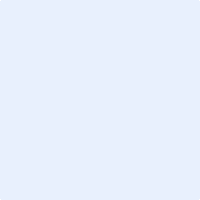 